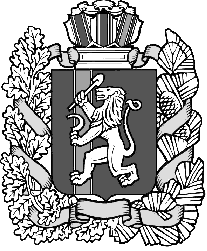 Администрация Нижнетанайского сельсоветаДзержинского района Красноярского краяПОСТАНОВЛЕНИЕ22.03.2019 г.			 с.Нижний Танай				№ 3- ПО мерах по противодействию экстремистской и террористической деятельности на территории Нижнетанайского сельсовета на .В целях реализации вопросов местного значения и профилактики терроризма и экстремизма, а также минимизации и (или) ликвидации последствий проявления терроризма и экстремизма в границах Нижнетанайского сельсовета, руководствуясь Уставом Нижнетанайского сельсовета Дзержинского района Красноярского края, ПОСТАНОВЛЯЮ:1.Утвердить план мероприятий по профилактике терроризма и экстремизма на территории Нижнетанайского сельсовета на 2019 год.2.Контроль за исполнением данного постановления оставляю за собой.3.Настоящее постановление вступает в силу со дня, следующего за днём его официального обнародования.Глава сельсовета                                                                         Н.И.Марфин   Приложение   к постановлению главыНижнетанайского сельсоветаот 22.03.2019 г.  №3-ППЛАНМероприятий по профилактике терроризма и экстремизма на территории  Нижнетанайского сельсовета на 2019 год.№МероприятияСрок исполненияОтветственный1Приобретение  плакатов, памяток, листовок по профилактике экстремизма и терроризма для распространения среди населения1 квартал 2019 Глава Нижнетанайского сельсоветаМарфин Н.И. 2Распространение памяток, методических инструкций по противодействию  терроризму и экстремизму2 квартал 2019Заместитель главы Нижнетанайского сельсовета Солехова Л.А.3Оповещение  органов внутренних дел о планируемых массовых мероприятиях в общественных местах не позднее, чем за 48 часов до проведения мероприятияГлава  Нижнетанайского сельсоветаМарфин Н.И.Директор МБУК «Нижнетанайская ЦКС»4Проведение обследований объектов жизнеобеспеченияВ течении отчетного периодаГлава  Нижнетанайского сельсоветаМарфин Н.И.Участковый полиции5Размещение в печатных изданиях информационных материалов, направленных на профилактику экстремизма и терроризма3 квартал 2019 годаЗаместитель главы Нижнетанайского сельсовета Солехова Л.А.6Проведение анализа фактов проявления терроризма и экстремизма на территории сельсовета3 квартал 2019 годаЗаместитель главы Нижнетанайского сельсовета Солехова Л.А.Участковый полиции7Проведение обследований объектов соцкультбыта на наличие нацисткой атрибутики либо символики, либо атрибутики или символики, сходных с нацистской атрибутикой или символикой до степени смешения, либо атрибутики или символики экстремистских организаций, либо иных атрибутики или символики, пропаганда либо публичное демонстрирование которых запрещены федеральными законами4 квартал 2019 годаГлава  Нижнетанайского сельсоветаМарфин Н.И.Участковый полиции8Проведение собраний граждан в целях проведения разъяснительной деятельности, направленной на профилактику терроризма и экстремизма1 раз в полгодаГлава  Нижнетанайского сельсоветаМарфин Н.И.